Škola: ZŠ Petřiny - severRočník: 5. CPočet žáků: 25Doba trvání: posledních 10 - 15 minut*Předmět: Matematika, Přírodověda - centra*pracovní list je pouze pro rychlíkyCíl: propojení výuky matematiky s přírodovědou, žák si procvičí sčítání a zároveň se obeznámí s kostmi v těleŽáci mají připravena centra, naše skupina si konkrétně převzala centrum matematiky s přesahem do přírodovědy, avšak během hodin po dokončení našich aktivit můžeme pomáhat i v ostatních centrech. Mé kolegyně zpracovaly předchozí pracovní listy a tento můj je pouze pro rychlíky, kteří budou s látkou rychle hotoví. Ukázka pracovního listu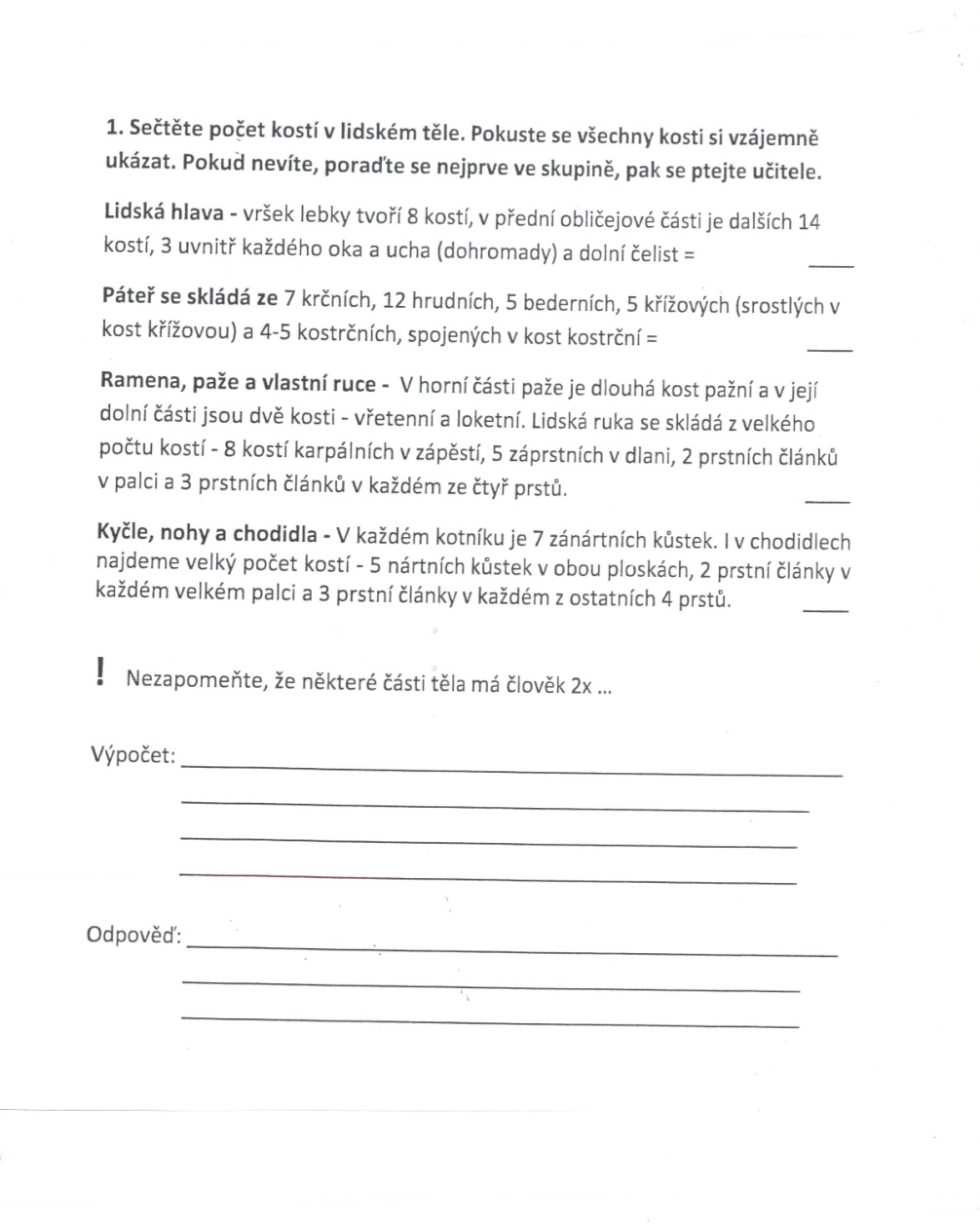 